Gminne Przedszkole nr 2 im. Polskiej Niezapominajki, ul. Wojska Polskiego 6, 55-100 Trzebnica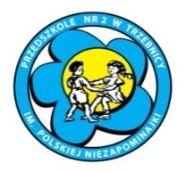 Regulamin konkursu plastycznego„Wielkanocna ozdoba”1. Organizator konkursu:Gminne Przedszkole nr 2 im. Polskiej Niezapominajki w Trzebnicy, ul. Wojska Polskiego 6, 55 – 100 w Trzebnicy. 2. Cele konkursu:- podtrzymywanie tradycji wykonywania wytworów plastyki obrzędowej w okresie Wielkanocy,- popularyzowanie i pogłębianie wiedzy na temat tradycji związanych ze Świętami Wielkanocnymi,-  rozwijanie zdolności i umiejętności manualno – motorycznych,- rozwijanie i doskonalenie możliwości twórczych dzieci poprzez działania plastyczne w  różnych formach oraz technikach3. Uczestnicy:Konkurs adresowany jest do dzieci z Gminnego Przedszkola nr 2 w Trzebnicy, w wieku 3 – 5 lat oraz ich rodziców.4. Warunki udziału:- Uczestnicy (dzieci i ich rodzice) wykonują przestrzenną ozdobę wielkanocną, dowolnie wybraną techniką plastyczną,- Każda praca powinna zawierać na odwrocie dane: imię i nazwisko uczestnika oraz nazwę grupy przedszkolnej,- Ozdoba wielkanocna zgłoszona do Konkursu nie podlega zwrotowi a jej zgłoszenie jest równoznaczne z przekazaniem wszelkich praw autorskich na rzecz Organizatora Konkursu. Organizatora zastrzega sobie prawo do dysponowania pracami.-Wszystkie prace będą wystawione na  Wielkanocnym Kiermaszu Świątecznym- będzie można je kupić, środki pieniężne będą przekazane na rehabilitację Krzysia z grupy Jeżyki.- Prace wraz z opisem należy składać u wychowawcy grupy od dnia 20. 03. 2023 r. do dnia 28. 03. 2023 r.5. Zasady przyznawania nagród:  O wyłonieniu zwycięzców decyduje powołana w tym celu Komisja Konkursowa. Komisję powołuje Organizator.Prace będą oceniane pod względem następujących kryteriów:
a) zgodność z tematem konkursu,
b) jakość wykonania,
c) oryginalność,
d) walory artystyczne: kompozycja, kolorystyka, technika wykonania 6. Nagrody:- Wszyscy laureaci konkursu otrzymają pamiątkowe dyplomy.- Wyróżnione prace zostaną dodatkowo nagrodzone nagrodami rzeczowymi.-  Prace będą oceniane w trzech kategoriach: 3-latki, 4-latki, 5-latki.7. Ogłoszenie wyników, wręczenie nagród laureatom:- wyniki Konkursu zostaną ogłoszone 30. 03. 2023 r.- Informacja o zwycięzcach dodatkowo zostanie zamieszczona na stronie internetowej Przedszkola.- prace zostaną wyeksponowane na terenie Przedszkola, na Wielkanocnym Kiermaszu Świątecznym ( możliwość kupienia ozdób)- 31.03.2023 r.8. Postanowienia końcowe:- Uczestnik (opiekun) przystępując do Konkursu, wyraża zgodę na dokumentowanie jego twórczości w formie rejestracji fotograficznej oraz jej prezentacji na stronie internetowej Przedszkola oraz na przedszkolnej stronie Facebook,- Uczestnik (opiekun) wyraża zgodę na przetwarzanie danych osobowych w zakresie niezbędnym do przeprowadzenia Konkursu oraz wykorzystania wizerunku do celów promocyjnych Organizatora,- dokonując zgłoszenia do Konkursu Uczestnik (opiekun) potwierdza, że wyraża zgodę i akceptację postanowień niniejszego Regulaminu,- Regulamin Konkursu jest dostępny oraz na stronie internetowej Przedszkola.- Sprawy nieujęte w Regulaminie rozstrzyga Organizator.